معرفی درس: کاربرد رایانه در تصویر برداری پزشکی و معرفی چند نمونه از نرم افزارهای کاربردی        نیمسال: دوم سال تحصیلی 1402-1401دانشکده: پیراپزشکی                                                گروه آموزشی: فیزیک پزشکی و پرتوشناسی تشخیصی٭نام و شماره درس: کاربرد رایانه در تصویر برداری پزشکی و معرفی چند نمونه از نرم افزارهای کاربردی	٭رشته و مقطع تحصيلی:  تکنولوژی پرتوشناسی، کارشناسی پیوسته٭روز و ساعت برگزاری: چهارشنبه ها ساعت 15-13٭محل برگزاری: سایت کامپیوتر دانشکده پزشکی ٭تعداد و نوع واحد (نظری/عملی) : 1 واحد نظری و ا واحد عملی (در دو گروه) ٭تعداد و نوع واحد (نظری/عملی) : 1 واحد نظری و ا واحد عملی (در دو گروه) ٭دروس پيش نياز: آشنایی با فناوری نوین اطلاعات٭دروس پيش نياز: آشنایی با فناوری نوین اطلاعات٭نام مسوول درس: مریم عطارد٭تلفن و روزهای تماس:  داخلی 236 (به جز دوشنبه ها)٭آدرس دفتر : دانشکده پیراپزشکی- طبقه سوم- اتاق 21٭آدرس maryamatarod@yahoo.com                 ٭هدف کلی درس: آشنایی با مفاهیم نظری و عملی کاربرد رایانه در تصویربرداری پزشکی در قالب معرفی نمونه هایی از نرم افزارهای کاربردی مختلف و اصول ابتدایی کاربری آنها٭اهداف اختصاصی درس: آشنایی دانشجویان با نرم افزارهای کاربردی متداول در تصویربرداری پزشکی و جعبه ابزارهای پردازش تصویر از جمله MATLAB و MRICROآشنایی دانشجویان با اجرای برنامه MATLAB، محیط برنامه، وارد کردن داده ها و اصلاح آنها، عملیات محاسباتی ساده در MATLAB، محاسبات جبری بر روی ماتریس ها، ذخیره سازی داده هاآشنایی دانشجویان با توانایی های گرافیکی MATLAB و کاربرد آنها ردر تصویربرداری پزشکیآشنایی دانشجویان با داده های تصویری و پردازش تصویر در MATLABآشنایی دانشجویان با برنامه ی MRICRO و کار با آن٭منابع اصلی درس(عنوان کتاب ، نام نويسنده ، سال و محل انتشار، نام ناشر، شماره فصول يا صفحات مورد نظر در اين درس- در صورتی که مطالعه همه کتاب يا همه مجلدات آن به عنوان منبع ضروری نباشد)   MATLAB: An introduction with applications, Amos Gilat, 2nd edition, 2004. راهنمای کاربر منتشر شده به همراه نرم افزارهای مورد نظر  ٭نحوه ارزشيابی دانشجو و بارم مربوط به هر ارزشيابی :٭نحوه ارزشيابی دانشجو و بارم مربوط به هر ارزشيابی :٭نحوه ارزشيابی دانشجو و بارم مربوط به هر ارزشيابی :٭نحوه ارزشيابی دانشجو و بارم مربوط به هر ارزشيابی :٭نحوه ارزشيابی دانشجو و بارم مربوط به هر ارزشيابی :٭نحوه ارزشيابی دانشجو و بارم مربوط به هر ارزشيابی :٭نحوه ارزشيابی دانشجو و بارم مربوط به هر ارزشيابی :الف) در طول دوره نحوه ارزیابی درس نظری: کوئیز، تکالیف، امتحان.       بارم: به ترتیب از سمت راست: 1، 2، 5 نمرهنحوه ارزیابی درس عملی: تکالیف، ارزیابی نحوه همکاری و عملکرد در هر جلسه، آزمون مرتبط با موضوع در آخر هر جلسه: 8 نمرهالف) در طول دوره نحوه ارزیابی درس نظری: کوئیز، تکالیف، امتحان.       بارم: به ترتیب از سمت راست: 1، 2، 5 نمرهنحوه ارزیابی درس عملی: تکالیف، ارزیابی نحوه همکاری و عملکرد در هر جلسه، آزمون مرتبط با موضوع در آخر هر جلسه: 8 نمرهالف) در طول دوره نحوه ارزیابی درس نظری: کوئیز، تکالیف، امتحان.       بارم: به ترتیب از سمت راست: 1، 2، 5 نمرهنحوه ارزیابی درس عملی: تکالیف، ارزیابی نحوه همکاری و عملکرد در هر جلسه، آزمون مرتبط با موضوع در آخر هر جلسه: 8 نمرهالف) در طول دوره نحوه ارزیابی درس نظری: کوئیز، تکالیف، امتحان.       بارم: به ترتیب از سمت راست: 1، 2، 5 نمرهنحوه ارزیابی درس عملی: تکالیف، ارزیابی نحوه همکاری و عملکرد در هر جلسه، آزمون مرتبط با موضوع در آخر هر جلسه: 8 نمرهالف) در طول دوره نحوه ارزیابی درس نظری: کوئیز، تکالیف، امتحان.       بارم: به ترتیب از سمت راست: 1، 2، 5 نمرهنحوه ارزیابی درس عملی: تکالیف، ارزیابی نحوه همکاری و عملکرد در هر جلسه، آزمون مرتبط با موضوع در آخر هر جلسه: 8 نمرهالف) در طول دوره نحوه ارزیابی درس نظری: کوئیز، تکالیف، امتحان.       بارم: به ترتیب از سمت راست: 1، 2، 5 نمرهنحوه ارزیابی درس عملی: تکالیف، ارزیابی نحوه همکاری و عملکرد در هر جلسه، آزمون مرتبط با موضوع در آخر هر جلسه: 8 نمرهالف) در طول دوره نحوه ارزیابی درس نظری: کوئیز، تکالیف، امتحان.       بارم: به ترتیب از سمت راست: 1، 2، 5 نمرهنحوه ارزیابی درس عملی: تکالیف، ارزیابی نحوه همکاری و عملکرد در هر جلسه، آزمون مرتبط با موضوع در آخر هر جلسه: 8 نمرهب) پايان دوره نظری: آزمون تستی تشریحی 12 نمره ای پایان دوره                           عملی: آزمون عملی12 نمره ایب) پايان دوره نظری: آزمون تستی تشریحی 12 نمره ای پایان دوره                           عملی: آزمون عملی12 نمره ایب) پايان دوره نظری: آزمون تستی تشریحی 12 نمره ای پایان دوره                           عملی: آزمون عملی12 نمره ایب) پايان دوره نظری: آزمون تستی تشریحی 12 نمره ای پایان دوره                           عملی: آزمون عملی12 نمره ایب) پايان دوره نظری: آزمون تستی تشریحی 12 نمره ای پایان دوره                           عملی: آزمون عملی12 نمره ایب) پايان دوره نظری: آزمون تستی تشریحی 12 نمره ای پایان دوره                           عملی: آزمون عملی12 نمره ایب) پايان دوره نظری: آزمون تستی تشریحی 12 نمره ای پایان دوره                           عملی: آزمون عملی12 نمره ای٭سياست مسوول دوره در مورد برخورد با غيبت و تاخير دانشجو در کلاس درس: کسر 5/0 نمره به ازاء هر غیبت (در صورت تاخیر بیش از یک جلسه)، کسر 5/0 نمره به ازاء هر غیبت در جلسات عملی اعلام غیبتهای بیش از حد مجاز دانشجو به آموزش دانشکده جهت اقدام بر اساس مقررات آیین نامه آموزشی، کسر 5/0 نمره به ازاء سه بار تاخیر ٭سياست مسوول دوره در مورد برخورد با غيبت و تاخير دانشجو در کلاس درس: کسر 5/0 نمره به ازاء هر غیبت (در صورت تاخیر بیش از یک جلسه)، کسر 5/0 نمره به ازاء هر غیبت در جلسات عملی اعلام غیبتهای بیش از حد مجاز دانشجو به آموزش دانشکده جهت اقدام بر اساس مقررات آیین نامه آموزشی، کسر 5/0 نمره به ازاء سه بار تاخیر ٭سياست مسوول دوره در مورد برخورد با غيبت و تاخير دانشجو در کلاس درس: کسر 5/0 نمره به ازاء هر غیبت (در صورت تاخیر بیش از یک جلسه)، کسر 5/0 نمره به ازاء هر غیبت در جلسات عملی اعلام غیبتهای بیش از حد مجاز دانشجو به آموزش دانشکده جهت اقدام بر اساس مقررات آیین نامه آموزشی، کسر 5/0 نمره به ازاء سه بار تاخیر ٭سياست مسوول دوره در مورد برخورد با غيبت و تاخير دانشجو در کلاس درس: کسر 5/0 نمره به ازاء هر غیبت (در صورت تاخیر بیش از یک جلسه)، کسر 5/0 نمره به ازاء هر غیبت در جلسات عملی اعلام غیبتهای بیش از حد مجاز دانشجو به آموزش دانشکده جهت اقدام بر اساس مقررات آیین نامه آموزشی، کسر 5/0 نمره به ازاء سه بار تاخیر ٭سياست مسوول دوره در مورد برخورد با غيبت و تاخير دانشجو در کلاس درس: کسر 5/0 نمره به ازاء هر غیبت (در صورت تاخیر بیش از یک جلسه)، کسر 5/0 نمره به ازاء هر غیبت در جلسات عملی اعلام غیبتهای بیش از حد مجاز دانشجو به آموزش دانشکده جهت اقدام بر اساس مقررات آیین نامه آموزشی، کسر 5/0 نمره به ازاء سه بار تاخیر ٭سياست مسوول دوره در مورد برخورد با غيبت و تاخير دانشجو در کلاس درس: کسر 5/0 نمره به ازاء هر غیبت (در صورت تاخیر بیش از یک جلسه)، کسر 5/0 نمره به ازاء هر غیبت در جلسات عملی اعلام غیبتهای بیش از حد مجاز دانشجو به آموزش دانشکده جهت اقدام بر اساس مقررات آیین نامه آموزشی، کسر 5/0 نمره به ازاء سه بار تاخیر ٭سياست مسوول دوره در مورد برخورد با غيبت و تاخير دانشجو در کلاس درس: کسر 5/0 نمره به ازاء هر غیبت (در صورت تاخیر بیش از یک جلسه)، کسر 5/0 نمره به ازاء هر غیبت در جلسات عملی اعلام غیبتهای بیش از حد مجاز دانشجو به آموزش دانشکده جهت اقدام بر اساس مقررات آیین نامه آموزشی، کسر 5/0 نمره به ازاء سه بار تاخیر جدول زمان بندی ارائه برنامه درس جدول زمان بندی ارائه برنامه درس جدول زمان بندی ارائه برنامه درس جدول زمان بندی ارائه برنامه درس جدول زمان بندی ارائه برنامه درس جدول زمان بندی ارائه برنامه درس جدول زمان بندی ارائه برنامه درس آمادگی لازم دانشجويان قبل از شروع کلاسمدرسعنوانعنوانساعتتاريخرديفآمادگی لازم دانشجويان قبل از شروع کلاسمدرسعملینظری ساعتتاريخرديفعطاردنصب نرم افزار MATLAB اجرا و آشنایی با محیط کار این نرم افزارمعرفی کلی نرم افزار MATLAB و تواناییهای آن15-1319/11/14011مرور مباحث قبلیعطاردتمرین وارد کردن داده ها در برنامه MATLAB و انجام چند عملیات محاسباتی جبریسوال از مباحث قبل، معرفی عملیات محاسباتی قابل انجام توسط MATLAB و وارد کردن داده ها در برنامه15-1326/11/14012مرور مباحث قبلیعطاردارائه تکالیف، تمرین کار با ماتریسها: ساخت آرایه، عملیات جبری روی ماتریسها، کار با  توابع مربوط به عملیات جبری ماتریسهاسوال از مباحث قبل، معرفی کاراکترها و توابع ویژه عملیات روی ماتریسها، ذخیره سازی15-133/12/14013مرور مباحث قبلیعطاردارائه تکالیف، رسم توابع متداولمعرفی تواناییهای گرافیکی MATLAB15-1310/12/14014مرور مباحث قبلیعطاردارائه تکالیف، رسم منحنی های مختلف دو و سه بعدی و Contourادامه معرفی تواناییهای گرافیکی MATLAB و بیان کاربرد آن در تصویربرداری15-1317/12/14015مرور مباحث قبلیعطاردارائه تکالیف، ویرایش قسمتهای مختلف ترسیمات گرافیکیتعطیل، معرفی نحوه ویرایش قسمتهای مختلف ترسیمات گرافیکی15-1324/12/14016مرور مباحث قبلیعطاردتمرین وارد سازی فایل های تصویری در MATLABنحوه ایجاد و وارد سازی فایل تصویری15-1316/1/14027مرور مباحث قبلیعطاردتمرین و بررسی نحوه عملکرد چند فیلترمعرفی الگوریتمها و فیلترها برای ارتقاء کیفیت تصویر15-1323/1/14028مرور مباحث قبلیعطاردتغییر کنتراست تصویرمعرفی کنتراست تصویر و نحوه ی ارتقاء آن 15-1330/1/14029مرور مباحث قبلیعطاردتمرین تقویت لبه تصویرسوال از مباحث قبل، معرفی روشهای نرم افزاری تقویت لبه تصویر 15-136/2/140210مرور مباحث قبلیعطاردتمرین درباره ی تبدیلات فضایی تصاویرسوال از مباحث قبل، تئوری تبدیلات فضایی تصاویر15-1313/2/140211مرور مباحث قبلیعطاردتبدیلات فضایی تصاویرامتحان میان ترم، ادامه تبدیلات فضایی تصاویر15-1320/2/140212مرور مباحث قبلیعطاردتبدیل فوریه سیگنالهای ساده و مرکبسوال از مباحث قبل، معرفی سیگنال دیجیتال، و تبدیل فوریه15-1327/3/140213معرفی پروژه های تصویربرداری با استفاده از نرم افزار MATLABمعرفی پروژه های تصویربرداری با استفاده از نرم افزار MATLAB15-133/3/140214مرور مباحث قبلیعطاردنحوه نصب نرم افزار MRICRO ، نحوه وارد کردن فایلهای تصویری، مشاهده تصویر در نماهای مختلف، چرخش تصاویر، ایجاد ROI در تصویرمقدمه و معرفی کلی نرم افزار MRICRO و توانایی های آن15-1310/3/140215مرور مباحث قبلیعطاردتبدیل فرمتهای مختلف تصاویر به فرمت قابل پردازش توسط MRICRO تصاویر دیجیتال و انواع فرمتهای تصاویر15-1317/3/140216مرور مباحث قبلیعطاردتمرین پردازش تصاویر پزشکی تمرین پردازش تصاویر پزشکی15-1324/3/140217٭تاريخ امتحان ميان ترم :                                   ٭تاريخ امتحان پايان ترم: طبق برنامه آموزش دانشکده٭تذکر های مهم برای دانشجويان: توصیه به حضور به موقع و فعال در کلاس، توصیه به مطالعه مباحث به صورت مستمر، توصیه در انجام تمرینها و تکالیف مشخص شده، تذکر در زمینه حفظ نظم کلاس با خاموش کردن تلفن و خارج نشدن از کلاس جز در موارد ضروری، ترغیب دانشجویان برای شرکت در مباحث مطرح شده  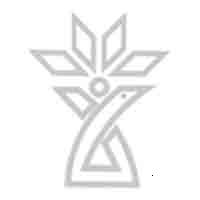 